Lesson 10:  Simple Interest Student OutcomesStudents solve simple interest problems using the formula , where  interest,  principal, 
 interest rate, and  time.  When using the formula , students recognize that units for both interest rate and time must be compatible; students convert the units when necessary.  ClassworkFluency Exercise (10 minutes):  Fractional PercentsStudents complete a two-round Sprint provided at the end of this lesson (Fractional Percents) to practice finding the percent, including fractional percents, of a number.  Provide one minute for each round of the Sprint.  Refer to the Sprints and Sprint Delivery Script sections in the Module Overview for directions to administer a Sprint.  Be sure to provide any answers not completed by the students.  Sprints and answer keys are provided at the end of the lesson.Example 1 (7 minutes):  Can Money Grow?  A Look at Simple InterestStudents solve a simple interest problem to find the new balance of a savings account that earns interest.  Students model the interest earned over time (in years) by constructing a table and graph to show that a proportional relationship exists between , number of years, and , interest.Begin class discussion by displaying and reading the following problem to the whole class.  Allow students time to process the information presented.  Small group discussion should be encouraged before soliciting individual feedback.Larry invests  in a savings plan.  The plan pays  interest each year on his  account balance.  The following chart shows the balance on his account after each year for the next  years.  He did not make any deposits or withdrawals during this time.Possible discussion questions:What is simple interest? How is it calculated?What pattern(s) do you notice from the table?Can you create a formula to represent the pattern(s) from the table?Display the interest formula to the class, and explain each variable.Model for the class how to substitute the given information into the interest formula to find the amount of interest earned.
Example 1:  Can Money Grow?  A Look at Simple InterestLarry invests  in a savings plan.  The plan pays  interest each year on his  account balance.  How much money will Larry earn in interest after  years?  After  years? years:Larry will earn  in interest after  years. years:Larry will earn  in interest after  years.How can you find the balance of Larry’s account at the end of  years?You would add the interest earned after  years to the beginning balance.  Show the class that the relationship between the amount of interest earned each year can be represented in a table or graph by posing the question, “The interest earned can be found using an equation.  How else can we represent the amount of interest earned other than an equation?”Draw a table, and call on students to help you complete the table.  Start with finding the amount of interest earned after  year.Possible discussion questions:Using your calculator, what do you observe when you divide the  by  for each year?The ratio is.What is the constant of proportionality in this situation?  What does it mean?  What evidence from the table supports your answer? The constant of proportionality is .  This is the principal times the interest rate because .  This means that for every year, the interest earned on the savings account will increase by .  The table shows that the principal and interest rate are not changing; they are constant.What other representation could we use to show the relationship between time and the amount of interest earned is proportional?We could use a graph.Display to the class a graph of the relationship.  What are some characteristics of the graph?It has a title.The axes are labeled.The scale for the -axis is  year.The scale for the -axis is dollars. By looking at the graph of the line, can you draw a conclusion about the relationship between time and the amount of interest earned?All pairs from the table are plotted, and a straight line passes through those points and the origin.  This means that the relationship is proportional.What does the point  mean in terms of the situation?It means that at the end of four years, Larry would have earned  in interest.What does the point  mean?It means that when Larry opens the account, no interest is earned.What does the point  mean? It means that at the end of the first year, Larry’s account earned .   is also the constant of proportionality.What equation would represent the amount of interest earned at the end of a given year in this situation?Exercise 1 (3 minutes) Students will practice using the interest formula independently, with or without technology.  Review answers as a whole class. 
Exercise 1Find the balance of a savings account at the end of  years if the interest earned each year is .  The principal is .The interest earned after  years is .  So, the balance at the end of  years is .Example 2 (5 minutes):  Time Other Than One YearIn this example, students learn to recognize that units for both the interest rate and time must be compatible.  If not, they must convert the units when necessary.Remind the class how to perform a unit conversion from months to years.  Because yearmonths, the number of months given can be divided by to get the equivalent year.
Example 2:  Time Other Than One YearA  savings bond earns simple interest at the rate of  each year.  The interest is paid at the end of every month.  How much interest will the bond have earned after  months?Step 1:  Convert  months to a year. months year.  So, divide both sides byto get monthsyear.Step 2:  Use the interest formula to find the answer.The interest earned after  months is . Example 3 (5 minutes):  Solving for ,, or Students practice working backward to find the interest rate, principal, or time by dividing the interest earned by the product of the other two values given. The teacher could have students annotate the word problem by writing the corresponding variable above each given quantity.  Have students look for keywords to identify the appropriate variable.  For example, the words investment, deposit, and loan refer to principal.  Students will notice that time is not given; therefore, they must solve for .
Example 3:  Solving for , , orMrs. Williams wants to know how long it will take an investment of  to earn  in interest if the yearly interest rate is  paid at the end of each year.Six years is not enough time to earn .  At the end of seven years, the interest will be over .  It will take seven years since the interest is paid at the end of each year.Exercises 2–3 (7 minutes) Students complete the following exercises independently, or in groups of two, using the simple interest formula.  
Exercise 2Write an equation to find the amount of simple interest, , earned on a  investment after  years if the semi-annual (-month) interest rate is . years is the same as		 years is  year and  months, so .				The amount of interest earned is .Exercise 3A  loan has an annual interest rate of  on the amount borrowed.  How much time has elapsed if the interest is now ?Let be time in years.Two years have elapsed.Closing (2 minutes)  Explain each variable of the simple interest formula.is the amount of interest earned or owed. is the principal, or the amount invested or borrowed. is the interest rate for a given time period (yearly, quarterly, monthly). is time. What would be the value of the time for a two-year period for a quarterly interest rate?  Explain.would be written as  because a quarter means every  months, and there are four quarters in one year.  So, .Exit Ticket (6 minutes)Name                 							         		Date              		         Lesson 10:  Simple InterestExit TicketErica’s parents gave her  for her high school graduation.  She put the money into a savings account that earned  annual interest.  She left the money in the account for nine months before she withdrew it.  How much interest did the account earn if interest is paid monthly?If she would have left the money in the account for another nine months before withdrawing, how much interest would the account have earned?About how many years and months would she have to leave the money in the account if she wants to reach her goal of saving ?Exit Ticket Sample SolutionsErica’s parents gave her  for her high school graduation.  She put the money into a savings account that earned  annual interest.  She left the money in the account for nine months before she withdrew it.  How much interest did the account earn if interest is paid monthly?The interest earned is .If she would have left the money in the account for another nine months before withdrawing, how much interest would the account have earned?The account would have earned .About how many years and months would she have to leave the money in the account if she wants to reach her goal of saving ?		She would need to earn  in interest.It would take her  years and  months to reach her goal becausemonths is months.Problem Set Sample SolutionsEnrique takes out a student loan to pay for his college tuition this year.  Find the interest on the loan if he borrowed  at an annual interest rate of  for  years. Enrique would have to pay  in interest.Your family plans to start a small business in your neighborhood.  Your father borrows from the bank at an annual interest rate of  rate for  months.  What is the amount of interest he will pay on this loan?He will pay  in interest.Mr. Rodriguez invests  in a savings plan.  The savings account pays an annual interest rate of  on the amount he put in at the end of each year. How much will Mr. Rodriguez earn if he leaves his money in the savings plan for years? He will earn .How much money will be in his savings plan at the end of  years? At the end of years, he will have  because .Create (and label) a graph in the coordinate plane to show the relationship between time and the amount of interest earned for  years.  Is the relationship proportional?  Why or why not?  If so, what is the constant of proportionality?
Yes, the relationship is proportional because the graph shows a straight line touching the origin.  The constant of proportionality is  because the amount of interest earned increases by  for every one year.Explain what the points  and mean on the graph. means that no time has elapsed and no interest has been earned. means that after  year, the savings plan would have earned .   is also the constant of proportionality.Using the graph, find the balance of the savings plan at the end of seven years.From the table, the point  means that the balance would be .After how many years will Mr. Rodriguez have increased his original investment by more than ?  Show your work to support your answer.Let  be the account balance that is  more than the original investment. The balance will be greater than  beginning between  and years because the graph shows  and , so , and.Challenge Problem:George went on a game show and won .  He wanted to invest it and found two funds that he liked.  Fund 250 earns  interest annually, and Fund 100 earns  interest annually.  George does not want to earn more than  in interest income this year.  He made the table below to show how he could invest the money.Explain what value  is in this situation.is the principal, in dollars, that George could invest in Fund .Explain what the expression  represents in this situation. is the principal, in dollars, that George could invest in Fund 250.  It is the money he would have left over once he invests in Fund 100.Using the simple interest formula, complete the table for the amount of interest earned.   See table above.Write an equation to show the total amount of interest earned from both funds.Use algebraic properties to solve for  and the principal, in dollars, George could invest in Fund 100.  Show your work. approximately equals .  George could invest  in Fund 100.Use your answer from part (e) to determine how much George could invest in Fund 250.He could invest in Fund 250 because .Using your answers to parts (e) and (f), how much interest would George earn from each fund?Fund 100:   approximately equals .Fund 250:   approximately equals  or .Fractional Percents—Round 1 Directions:  Find the part that corresponds with each percent.Fractional Percents—Round 1 [KEY]Directions:  Find the part that corresponds with each percent.Fractional Percents—Round 2 Directions:  Find the part that corresponds with each percent.Fractional Percents—Round 2 [KEY]	Directions:  Find the part that corresponds with each percent.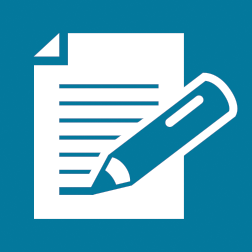 Time (in years)Balance (in dollars) (in years) (interest earned after  years, in dollars) months months monthsFund 100Fund 250Totalofof ofof ofof ofof of of ofof ofof of ofofof ofof ofofofofofofofofofofof ofofofofofof ofofofofofofofofof ofof ofof ofof of of ofof ofof of ofofof ofof ofofofofofofofofofofof ofofofofofof ofofofofofofofofof ofof ofof of of ofof ofof ofof of of of  of ofof of of ofof of of of of ofof ofof of  of ofofof of ofof ofof ofofofof ofof ofof of of ofof ofof ofof ofof of of ofof of of ofof of of of of ofof of of of  of ofofof of of of ofof of0of